Communiqué du CSFO
Unité Médias Formation professionnelleVidéos explicativesLe CSFO a réalisé plusieurs vidéos explicatives afin de présenter les contenus des différents documents du CSFO concernant la formation professionnelle. Les vidéos servent en outre de support aux différents médias ou de mode d’emploi. Elles sont disponibles en français, en allemand et en italien.Les vidéos explicatives sont commentées et accompagnées d’une note, qui comprend le texte complet de la voix off. Le document se trouve sous chaque vidéo explicative. Les vidéos explicatives sont disponibles sur www.formationprof.ch – Vidéos explicatives ainsi que sur la chaîne YouTube du CSFOLes vidéos explicativesLehrvertrag: So fülle ich den Lehrvertrag aus Le contrat d’apprentissage : comment remplir le contrat d’apprentissageRapport de formation 1 : objectifRapport de formation 2 : structureRapport de formation 3 : préparation de l’entretienRapport de formation 4 : déroulement de l’entretieneBook 1 : comment installer le programme Adobe Digital Editions et créer un compte dans le shop CSFOeBook 2 : comment commander et télécharger l’eBook au shop du CSFOeBook 3 : comment utiliser l’eBookLe portail de la formation professionnelleLe Lexique de la formation professionnelleLe dossier de formationLa «Documentation Formation professionnelle»La liste n’est pas définitive. D’autres vidéos sont prévues.RenseignementsCSFO | Unité Médias Formation professionnelleBelpstrasse 37, 3001 Berne – Tél. 031 320 29 00 formationprof@csfo.ch, www.formationprof.ch Edition 03.2022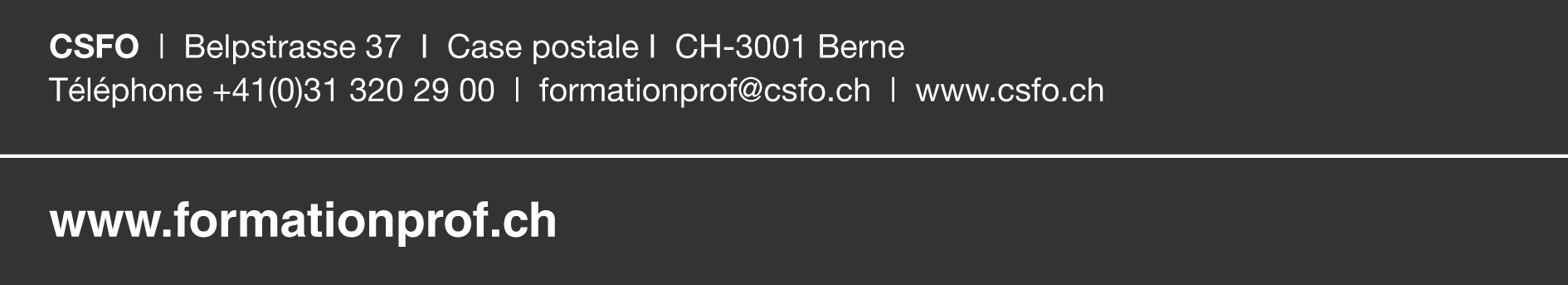 